‘Luka La Menzo, Liedjes in't Plat SinTruins’.Zanger-Troubadour Luka La Menzo aka Luk Lammens (Sint-Truiden 15-09-64) overgiet, sinds 2009bestaande nummers met zelf geschreven teksten over lief, leed en leven in Haspengouw.Met zijn tragikomische nummers heeft hij in Sint-Truiden en omstreken reeds een heuse interparochiale carrièreuitgebouwd en een cult status bereikt bij zijn volgers..... 'De Bloesembietels'.Kortom, een muzikale trip doorheen de streek van bloesems, fruit, tractoren en plantages.WWW.LUKALAMENZO.BE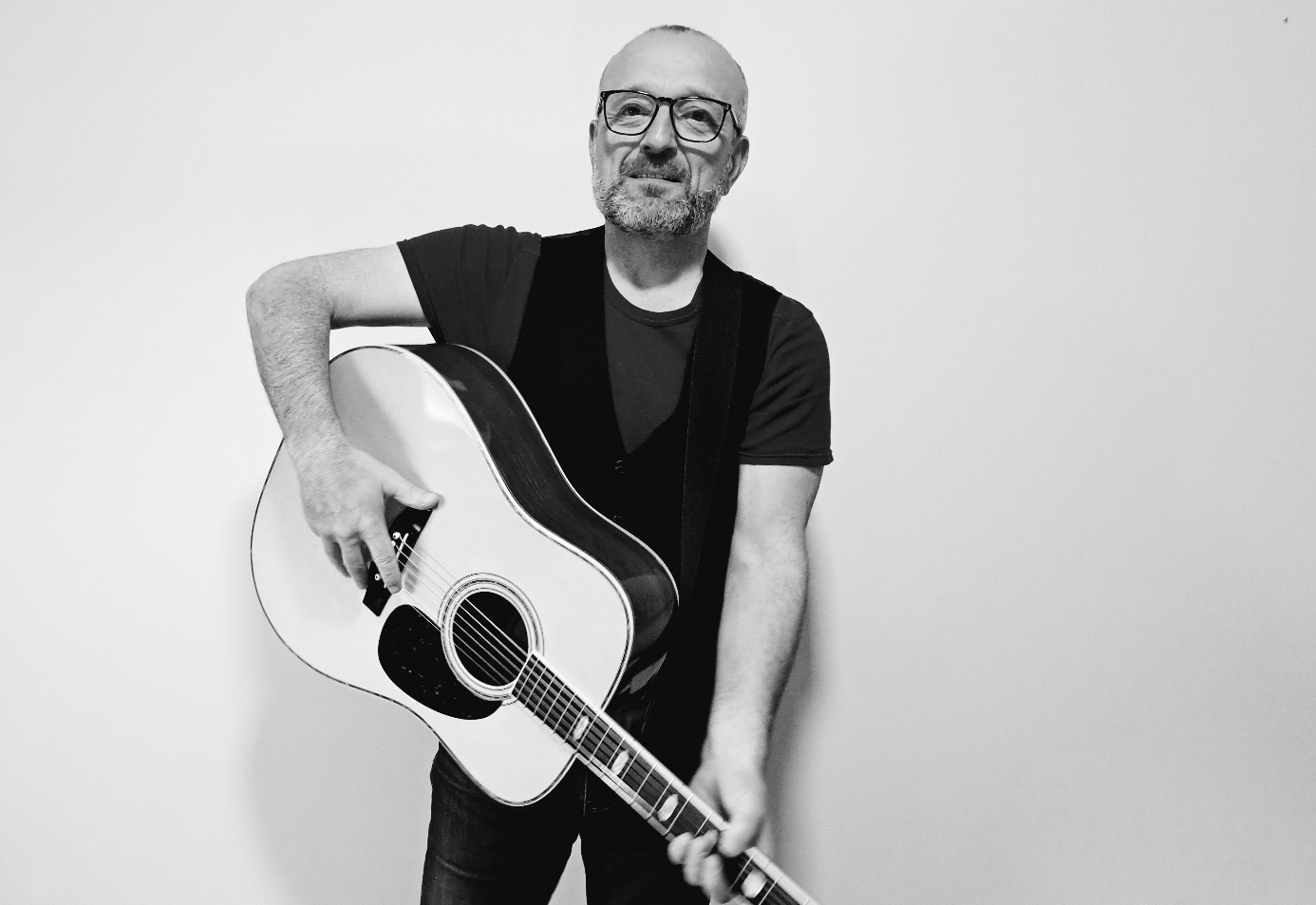 